Vadovaudamasis Lietuvos Respublikos vietos savivaldos įstatymo 29 straipsnio 8 dalies 2 punktu, Lietuvos Respublikos žmonių užkrečiamųjų ligų profilaktikos ir kontrolės įstatymo 25 straipsnio 3 dalimi, 26 straipsnio 3 dalies 1 punktu, Lietuvos Respublikos Vyriausybės 2020 m. lapkričio 4 d. nutarimo Nr. 1226 „Dėl karantino Lietuvos Respublikos teritorijoje paskelbimo“  2.2.9.1 papunkčiu, Lietuvos Respublikos sveikatos apsaugos ministro – valstybės lygio ekstremaliosios situacijos valstybės operacijų vadovo 2020 m. lapkričio 6 d. sprendimo Nr. V-2543 „Dėl ikimokyklinio ir priešmokyklinio ugdymo organizavimo būtinų sąlygų“ 3.1 papunkčiu, siekdamas taikyti COVID-19 ligos (koronaviruso infekcijos) plitimą mažinančias priemones Kauno Šančių lopšelio-darželio „Pelėdžiukų“ grupėje ir atsižvelgdamas į Nacionalinio visuomenės sveikatos centro prie Sveikatos apsaugos ministerijos Kauno departamento 2020 m. gruodžio 21 d. raštą           Nr. (2-13 16.1.17 E)2-141063 ir Kauno miesto savivaldybės visuomenės sveikatos biuro 2020 m. gruodžio 28 d. raštą Nr. SV-2-1012: N u s t a t a u, kad Kauno Šančių lopšelio-darželio dalis veiklos ribojama – „Pelėdžiukų“ grupėje ugdymo procesas įgyvendinamas nuotoliniu ugdymo proceso organizavimo būdu.2. Į p a r e i g o j u  Kauno miesto savivaldybės administracijos Švietimo skyriaus vedėją Oną Gucevičienę informuoti Kauno Šančių lopšelio-darželio direktorę Vidą Zakarauskienę apie šį įsakymą. 3. N u s t a t a u, kad šis įsakymas galioja iki 2020 m. gruodžio 31 dienos.4. Šis įsakymas per vieną mėnesį nuo informacijos apie jį gavimo dienos gali būti skundžiamas Regionų apygardos administracinio teismo Kauno rūmams (A. Mickevičiaus g. 8A, Kaunas) Lietuvos Respublikos administracinių bylų teisenos įstatymo nustatyta tvarka.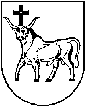 KAUNO MIESTO SAVIVALDYBĖS ADMINISTRACIJOS DIREKTORIUSKAUNO MIESTO SAVIVALDYBĖS ADMINISTRACIJOS DIREKTORIUSKAUNO MIESTO SAVIVALDYBĖS ADMINISTRACIJOS DIREKTORIUSĮSAKYMASĮSAKYMASĮSAKYMASDĖL KAUNO ŠANČIŲ LOPŠELIO-DARŽELIO DALIES VEIKLOS RIBOJIMODĖL KAUNO ŠANČIŲ LOPŠELIO-DARŽELIO DALIES VEIKLOS RIBOJIMODĖL KAUNO ŠANČIŲ LOPŠELIO-DARŽELIO DALIES VEIKLOS RIBOJIMO2020 m.gruodžio 28 d.  Nr. A-43362020 m.gruodžio 28 d.  Nr. A-43362020 m.gruodžio 28 d.  Nr. A-4336KaunasKaunasKaunasAdministracijos direktoriusVilius Šiliauskas